Sunday, October 28, 2012Sunday, October 28, 2012Monday, October 29, 2012Monday, October 29, 2012Tuesday, October 30, 2012Tuesday, October 30, 2012Wednesday, October 31, 2012Wednesday, October 31, 2012Thursday, November 1, 2012Thursday, November 1, 2012Friday, November 2, 2012Friday, November 2, 2012Saturday, November 3, 2012Saturday, November 3, 20126:00AMHandy Manny (R)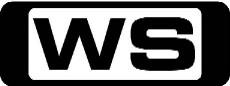 GDisney Handy Manny Big RaceJoin Handy Manny, who with the help of his set of talking tools is the town's expert when it comes to repairs. Manny and the tools help Elliot fix up his used race car to enter the big Wood Valley race. 6:30AMFish HooksGFishing For Compliments: The Albert Glass Story/Dropsy!Follow three friends from Freshwater High, a school submerged in a giant fish tank in a pet store. Everybody seems to like Bea, with the exception of Albert Glass, so Bea tries to win him over. 7:00AMWeekend Sunrise 'CC'Wake up to a better breakfast with Andrew O'Keefe and Samantha Armytage for all the latest news, sport and weather. 10:00AMThe Morning Show - Weekend 'CC'PGJoin Larry Emdur and Kylie Gillies to catch up on all the highlights from this week's program, including a variety of segments on the latest news, entertainment and other hot topics. 11:00AMKochie's Business Builders 'CC'GDavid Koch provides practical advice to small and medium-sized business owners to help cement future growth and success. 11:30AMSunday Morning Movie (R) (2004)PG(H)Halloweentown HighWhen the portal between Earth and Halloweentown is opened, Marnie sets up an exchange program, bringing a group of Halloweentown students to attend her mortal high school. But when strange things begin to occur, Marnie and her family must protect the students from the Knights of the Iron Dagger, while also saving their own powers. Starring KIMBERLY J  BROWN, DEBBIE REYNOLDS, JOEY ZIMMERMAN, EMILY ROESKE and FINN WITTROCK.1:00PMAnne Of Green Gables (R) 'CC'GAnne Of Green GablesThe moment eleven-year-old orphan, Anne Shirley arrived at Green Gables, the lives of Matthew and Marilla Cuthbert were changed forever. Anne, a skinny, self-possessed spirit with fiery, red hair, whose boundless imagination transports her from one adventure to another, is in search of like-minded spirits, and her journey to find a place where she belongs is met with many obstacles. However, she will do anything to convince her mild mannered hosts to let her stay at Green Gables. Will Matthew and Marilla be able to tame the excitable orphan? Starring MEGAN FOLLOWS, COLLEEN DEWHURST, RICHARD FARNSWORTH, PATRICA HAMILTON, ROSEMARY RADCLIFFE and SCHUYLER GRANT.5:00PMThe Great Outdoors 'CC'GTom is in Innaminck retracing the most dramatic chapter in the Burke and Wills Expedition. And just like the famous explorers,he makes camp on Cooper Creek. Adam Brand finds a four wheel drive adventure on Fraser Island, the largest sand island in the world. In Wagga Wagga, Pete Wells joins the race to plant 1500 trees as part of National Tree Day. Rachael Finch takes the ride of her life along Victoria's Great Ocean Road. Plus, the pride of Australia - five destinations you'll only find Downunder.5:30PMCoxy's Big BreakGCosmo MelbourneWe start in India - actually Dandenong - where Coxy helps celebrate the annual Bollywood Festival by learning a few 'graceful' dance moves. Scherri-Lee meanwhile enjoys classic French cuisine and learns about the Parisian end of Collins Street. Lee Chan's heritage is Chinese so who better to explore some Cantonese food! Coxy finishes our 'world tour' by sampling a range of traditional Korean dishes, followed by a workout as he attempts to master the ancient art of Hapkido. Presented by GEOFF 'COXY' COX and SCHERRI-LEE BIGGS.6:00PMSeven News 'CC'Peter Mitchell presents today's news with David Brown updating the weather. Sport is with Sandy Roberts. 6:30PMSunday Night 'CC'Chris Bath leads a team of Australia's best reporters, breaking the stories that matter. 7:30PMBorder Security - Australia's Front Line 'CC'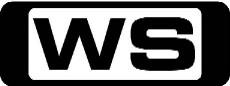 **New Episode**PGWardrobe MalfunctionsA special episode of Border Security's best wardrobe malfunctions featuring a woman who claims to be a fashion designer, but it's her hairstyle that is highly questionable. Why has a young student arrived with all his pockets sewn shut, and why does this man seem to be able to move a muscle when officers question him? Hosted by GRANT BOWLER. 8:00PMAir Ways 'CC'**New Episode**PGA man heading to Tasmania for a family fishing trip runs into trouble when he finds out he booked a flight that doesn't exist. Things get a little heated when a man arrives late to check into his flight, and a couple struggle to find $50 to pay for their boarding passes. Hosted by CORINNE GRANT.8:30PMBones 'CC'**New Episode**M(V)The Gunk In The GarageAfter an explosion occurs in a hotel garage, the Jeffersonian team must research the remains found at the crime scene in order to match them to the victim. The investigation only gets trickier when they discover that the man whom they thought was dead is actually alive. Meanwhile, Booth has to take on a desk assignment to get the department's budget approved in order to land a promotion, so Sweets is given a temporary partner, FBI Special Agent Olivia Sparling. Starring EMILY DESCHANEL, DAVID BOREANAZ, T J  THYNE, MICHAELA CONLIN and TAMARA TAYLOR.9:30PMKilling Time 'CC'AV(V,S,D,A)The Walsh Street murders have turned Melbourne upside-down. Tensions between the cops and criminals are at breaking point, especially with Fraser defending the suspects. Then, when Victor and his gang are charged with the Walsh Street murders, Fraser must formulate a convincing defence for them. The cops struggle with the little evidence they have and cracks begin to appear. Starring DAVID WENHAM, COLIN FRIELS, DIANA GLENN, RICHARD CAWTHORNE, KRIS MCQUADE AND MALCOM KENNARD.11:30PMStrike Back 'CC'AV(V,S,L,N)A mission in Vienna is diverted when the team learns that four European Union officials - including agent John Allen who has knowledge on the Latif project- have been kidnapped in Kosovo. Behind the abduction is a Kosovo heroin overlord who seeks the release of his cousin Rama, an imprisoned terrorist involved in multiple international attacks. Starring PHILIP WINCHESTER, SULLIVAN STAPLETON, MICHELLE LUKES and EVA BIRTHISTLE.12:30AMSpecial (R)GThe Outback, My HomeThe children of Australia's outback live like no other children in the world - isolated, independent and quietly proud of their heritage. A special tribute to the children, their country and their way of life. 1:00AMRoom For Improvement (R) 'CC'GIt's 'Strictly Renovating' as a young ballroom dancer gets the shock of her life - her grungy old garage turned into a cool home office. 2:00AMHome ShoppingShopping program. 3:00AMNBC Today 'CC'International news and weather including interviews with newsmakers in the world of politics, business, media, entertainment and sport. 4:00AMNBC Meet The Press 'CC'David Gregory interviews newsmakers from around the world. 5:00AMSunrise Extra 'CC'Bringing you the best moments of your mornings with the Sunrise team. 5:30AMSeven Early News 'CC'Natalie Barr and Mark Beretta present the latest news, sport and weather from around Australia and overseas. 6:00AMSunrise 'CC'Wake up to a better breakfast with Melissa Doyle and David Koch for all the latest news, sport and weather. 9:00AMThe Morning Show 'CC'PGJoin Larry Emdur and Kylie Gillies each morning for all the latest news, entertainment and a variety of regular segments. 11:30AMSeven Morning News 'CC'The latest news from around Australia and overseas. Presented by Ann Sanders. 12:00PMThe Midday Movie (R) 'CC' (1996)M(V,N,S)Murder In MindA young woman struggles to harness ominous psychic powers with the help of a charismatic detective, as the duo attempt to trap a brutal serial killer before he can claim his next victim... her. Starring KRISTIN DAVIS, MATTHEW SETTLE, PETER BOYLE, ELLEN BURSTYN, JAMES MCDANIEL, MATT ROSS and DEIRDRE O'CONNELL.2:00PMDr Oz 'CC'PGRachael Ray's Secrets To Delicious, Healthy Meals On A BudgetCelebrity chef Rachael Ray shows off her best budget strategies. Learn how to make a week's worth of meals in one day! Some of her delicious favourites include Eggplant Parm Stacks and Autumn Beef Stew. 3:00PMMedical Emergency (R) 'CC'PGThis week, Michael, a Jehovah's Witness continues to face a life-threatening decision and a meatworker arrives with horrific work injuries. 3:30PMToybox 'CC'PTina's TailsWatch the toys come alive when we open the lid to a fantasy world full of fun, music, learning and adventure! 4:00PMIt's Academic 'CC'CSimon Reeve hosts all new episodes of the educational and entertaining show where schools compete to win cash and prizes. 4:30PMSeven News At 4.30 'CC'The latest news, sport and weather from around Australia and overseas. 5:00PMThe Price Is Right 'CC'GLarry Emdur hosts one of Australia's all-time favourite game shows, with all new sets, exciting new games and fabulous prizes. 5:30PMDeal Or No Deal 'CC'GJoin Andrew O'Keefe in the exhilarating game show where contestants play for $200,000. 6:00PMSeven News 'CC'Peter Mitchell presents today's news with David Brown updating the weather. Sport is with Sandy Roberts. 6:30PMToday Tonight 'CC'Matt White reports on the latest news and current social issues. 7:00PMHome and Away 'CC'PG(D)Jamie and Leah go on a date. Liam intervenes when he hears of Bianca's drug use. Meanwhile, Heath and Brax find Kyle in Melbourne, but meet in dangerous circumstances. Starring ADA NICODEMOU, AXLE WHITEHEAD, LISA GORMLEY, STEVE PEACOCKE and DAN EWING.7:30PMThe X Factor 'CC'PGThe Live ShowThe X Factor Top 6 are back to perform for their lives in the next Live Show. Judges Guy Sebastian, Ronan Keating, Mel B and Natalie Bassingthwaighte are putting the contestants through their paces to see who really has The X Factor. Hosted by Luke Jacobz. 8:45PMScandal 'CC'M(A)Hell Hath No FuryThe team reluctantly decides to help a millionaire's son accused of rape, but regardless of the facts, public perception is a hard thing to change, and this is one case that the team might not be able to win. Meanwhile, Olivia still insists on taking Amanda Tanner as a client, but is unable to put her own past with the President behind her when Amanda wants a meeting with the President. Starring KERRY WASHINGTON, HENRY IAN CUSICK, COLUMBUS SHORT, GUILLERMO DIAZ, DARBY STANCHFIELD, KATIE LOWES, TONY GOLDWYN, JEFF PERRY, JOBETH WILLIAMS, JOSHUA MALINA, BELLAMY YOUNG, MATT LETSCHER, LIZA WEIL, BRENDAN HINES, CURTIS ARMSTRONG and MICHAEL CASSIDY.9:45PMThe Amazing Race 'CC'PGFunky MonkeyThe Amazing Race is back for it's 21st season, and a new twist will raise the stakes as the teams travel through three continents, nine countries and cover more than 40,000 kms. Hosted by Phil Keoghan. 10:45PMUp All Night 'CC'PGRivalsReagan and Ava are thrown into a spiral when rival talk-show host and former friend of the show, Shayna, is suspected of stealing their show ideas. At home, Reagan develops some jealous feelings towards Chris's new female friend. Guest starring MEGAN MULLALLY. Also starring CHRISTINA APPLEGATE, MAYA RUDOLPH, WILL ARNETT, JENNIFER HALL and NICK CANNON.11:15PMSuits 'CC'MAsteriskIt's bonus time at Pearson Hardman, and the employees are all getting what they want. For Mike, it's a big fat check. For Harvey, it's bringing  Donna back to the office. And for Louis, it's what he's waiting for: senior partnership. At the same time, Harvey and Mike deal with the case of a sports talk show host whose big mouth is getting him sued by a baseball slugger dogged by steroid rumours. Starring GABRIEL MACHT, PATRICK J  ADAMS, RICK HOFFMAN, MEGHAN MARKLE and SARAH RAFFERTY.12:15AMKeeping Up With The Kardashians (R)**Double Episode**MBirthday Suit/ Remembering DadKim is offered to do a photo-shoot for Playboy magazine. While 'momager' Kris thinks it's a good idea, Bruce has a differing opinion. Then Khloe has trouble coping with the anniversary of her father's death and behaves rebelliously...ending up in jail.  1:00AMHome ShoppingShopping program. 3:30AM10 Years Younger (R)PGFiona McDonald enlists the help of a team of experts who use every trick in the book to reverse the ageing process for our frumpy, weathered and defeated participants. 4:00AMNBC Today 'CC'International news and weather including interviews with newsmakers in the world of politics, business, media, entertainment and sport. 5:00AMSunrise Extra 'CC'Bringing you the best moments of your mornings with the Sunrise team. 5:30AMSeven Early News 'CC'Natalie Barr and Mark Beretta present the latest news, sport and weather from around Australia and overseas. 6:00AMSunrise 'CC'Wake up to a better breakfast with Melissa Doyle and David Koch for all the latest news, sport and weather. 9:00AMThe Morning Show 'CC'PGJoin Larry Emdur and Kylie Gillies each morning for all the latest news, entertainment and a variety of regular segments. 11:30AMSeven Morning News 'CC'The latest news from around Australia and overseas. Presented by Ann Sanders. 12:00PMThe Midday Movie (R) 'CC' (1997)M(V,L)Loss Of FaithA crime novelist searches for a missing baby at his sister's request and makes painful discoveries about himself along the way. Starring JOHN RITTER, MICHELE SCARABELLI, DAPHNE ZUNIGA, TONY NARDI, SOPHIE LORAIN, GABRIELLE BONI, LINDA ROY, RODDY MCDOWALL and SAMANTHA EGGAR.2:00PMDr Oz 'CC'PGThe Deadly Quick Fix: Dr. Oz InvestigatesDr. Oz exposes the dangerous underground world of Botox and shares Botox horror stories. It could mean your life. Also today, losing over nine kilos in eight weeks, plus the benefits of antioxidants. 3:00PMMedical Emergency (R) 'CC'PGParamedics are called out to an altercation between two teenaged gangs on St Kilda Beach. Narrated by Chris Gabardi. 3:30PMToybox 'CC'PThe Sound Of MusicWatch the toys come alive when we open the lid to a fantasy world full of fun, music, learning and adventure! 4:00PMIt's Academic 'CC'CSimon Reeve hosts all new episodes of the educational and entertaining show where schools compete to win cash and prizes. 4:30PMSeven News At 4.30 'CC'The latest news, sport and weather from around Australia and overseas. 5:00PMThe Price Is Right 'CC'GLarry Emdur hosts one of Australia's all-time favourite game shows, with all new sets, exciting new games and fabulous prizes. 5:30PMDeal Or No Deal 'CC'GJoin Andrew O'Keefe in the exhilarating game show where contestants play for $200,000. 6:00PMSeven News 'CC'Peter Mitchell presents today's news with David Brown updating the weather. Sport is with Sandy Roberts. 6:30PMToday Tonight 'CC'Matt White reports on the latest news and current social issues. 7:00PMHome and Away 'CC'PGBianca sleeps at Adam's place, causing April to become concerned with Bianca and Adam's relationship. Brax and Heath convince Kyle to return to Summer Bay. And Roo annoys Harvey about their wedding. Starring RHIANNON FISH, LISA GORMLEY, GEORGIE PARKER, STEVE PEACOCKE, DAN EWING and MARCUS GRAHAM.7:30PMThe X Factor 'CC'PGThe Live DeciderFrom the Top 6 down to 5, who will be going home tonight? The X Factor contestants will be performing with a very special guest before someone has to leave the show. Hosted by Luke Jacobz. 8:40PMWinners & Losers 'CC'M(S)To Have & To HoldJenny feels uncomfortable about asking Glenn to attend the naming day, not wanting to upset Bec and Carolyn. Patrick remains suspicious about Jen's new man, but after a frosty dinner confrontation, he promises to make an effort - and urges Jenny to bring Glenn to the big day. Meanwhile, Frances faces a parenting dilemma when Jasmine asks her permission for Ollie to sleep over. Although confronting and uncomfortable for Frances, she learns that she has every right to be proud of her influence in Jasmine's life. Starring MELANIE VALLEJO, MELISSA BERGLAND, VIRGINIA GAY, ZOE TUCKWELL-SMITH, BLAIR MCDONOUGH, DAMIEN BODIE, STEPHEN PHILLIPS, TOM WREN, DENISE SCOTT, FRANCIS GREENSLADE, JACK PEARSON and SARAH GRACE. 9:40PMGrey's Anatomy 'CC'MI Saw Her Standing ThereAware that Derek might never operate again, Meredith stops talking about the surgeries she's performing. Meanwhile, Richard calls on Dr. Catherine Avery to help perform a complicated procedure, as things continue to heat up between Jackson and April. Meanwhile, Arizona's struggle to accept her fate forces Callie and Alex to face their guilt. Starring ELLEN POMPEO, PATRICK DEMPSEY, SANDRA OH, JUSTIN CHAMBERS, JAMES PICKENS JR, SARA RAMIREZ, ERIC DANE, KEVIN MCKIDD, JESSICA CAPSHAWand JESSE WILLIAMS.10:40PMSmash 'CC'MPublicityKaren finds herself seduced by the glamorous life of new BFF Rebecca Duvall - but can Rebecca be trusted? What will Karen's ascent mean for her relationship with Dev? And will Rebecca drive Derek insane? Eileen introduces her new beau Nick to her ex-husband Jerry. Meanwhile, Julia is thrown into a panic when her son Leo goes missing. Guest starring UMA THURMAN, THORSTEN KAYE and MICHAEL CRISTOFER. Also starring DEBRA MESSING, JACK DAVENPORT, CHRISTIAN BORLE and MEGAN HILTY.11:40PMI Just Want My Pants BackM(S)Baby MonkeysJason, egged on by his friends (and several beers), posts an ad looking for Jane on missed connections. While anxiously awaiting a text from Brett, Tina devirginises an intern. Meanwhile, Stacey and Eric purchase a new mattress but soon discover it's anything but new. Starring PETER VACK, KIM SHAW, KELLI BARRETT and JORDAN CARLOS.12:10AMSons And Daughters (R) 'CC'GPatricia sets her trap. Tony and John conduct a fruitless search. Starring PAT MCDONALD, IAN RAWLINGS, LEILA HAYES, BRIAN BLAIN, DANNY ROBERTS, TOM RICHARDS and ROWENA WALLACE.1:00AMHome ShoppingShopping program. 4:00AMNBC Today 'CC'International news and weather including interviews with newsmakers in the world of politics, business, media, entertainment and sport. 5:00AMSunrise Extra 'CC'Bringing you the best moments of your mornings with the Sunrise team. 5:30AMSeven Early News 'CC'Natalie Barr and Mark Beretta present the latest news, sport and weather from around Australia and overseas. 6:00AMSunrise 'CC'Wake up to a better breakfast with Melissa Doyle and David Koch for all the latest news, sport and weather. 9:00AMThe Morning Show 'CC'PGJoin Larry Emdur and Kylie Gillies each morning for all the latest news, entertainment and a variety of regular segments. 11:30AMSeven Morning News 'CC'The latest news from around Australia and overseas. Presented by Ann Sanders. 12:00PMThe Midday Movie (R) 'CC' (1998)M(A)Death In The ShadowsA young man launches a desperate search for the truth. Was his father guilty of one of the most savage crimes in history? Starring PETER STRAUSS, HENRY CZERNY, LINDSAY FROST, JOHN COLICOS, JOHN BOURGEOIS, BRADLEY REID and JONATHAN KROEKER.2:00PMDr Oz 'CC'PGDr. Oz's Secret Weapons To Fight CelluliteLearn the four secret weapons that can help you win the war against cellulite. Dr. Oz shares what works and what doesn't. 3:00PMMedical Emergency (R) 'CC'PGLiam, a 16-year-old learner driver has been rushed to The Alfred after being in a car accident with his mum and step-dad. Narrated by CHRIS GABARDI. 3:30PMToybox 'CC'PWho's Voice Is That?Watch the toys come alive when we open the lid to a fantasy world full of fun, music, learning and adventure! 4:00PMIt's Academic 'CC'CSimon Reeve hosts all new episodes of the educational and entertaining show where schools compete to win cash and prizes. 4:30PMSeven News At 4.30 'CC'The latest news, sport and weather from around Australia and overseas. 5:00PMThe Price Is Right 'CC'GLarry Emdur hosts one of Australia's all-time favourite game shows, with all new sets, exciting new games and fabulous prizes. 5:30PMDeal Or No Deal 'CC'GJoin Andrew O'Keefe in the exhilarating game show where contestants play for $200,000. 6:00PMSeven News 'CC'Peter Mitchell presents today's news with David Brown updating the weather. Sport is with Sandy Roberts. 6:30PMToday Tonight 'CC'Matt White reports on the latest news and current social issues. 7:00PMHome and Away 'CC'PG(D)Casey and Sasha find it difficult to figure out their roles in their new friendship. Liam agrees to do a job for Adam as long as Adam stays away from Bianca. After taking VJ out on a jet-ski, Leah tells Jamie to stay out of her life. Starring ADA NICODEMOU, AXLE WHITEHEAD, LISA GORMLEY, LINCOLN YOUNES and FELIX DEAN.7:30PMHighway Patrol 'CC'  **New Episode**PGSES RescueA driver involved in a horrific crash is trapped in the wreckage which is wrapped around a tree. Amazingly he is still conscious, and with his arm the only part of him visible, the highway patrol officers co-ordinate bringing in the rescue helicopters as teams try to cut him out. A Senior Constable comes across a group of young partygoers on the streets, and after stopping them from drinking on the streets he sends them on their way. But later that night he comes across one of the previous drinkers as they try to keep a low profile driving past the police. And an officer is patrolling the streets of Corio when a bout of road rage erupts right in front of him. 8:00PMSurveillance Oz 'CC'PGTonight, a thief shows CCTV cameras more than he intended, a man dices with death at a train station, and in the battle between bike rider and boom pole, boom pole always wins. 8:30PMCriminal Minds 'CC'  **New Episode**M(V,A)HitWhen the BAU goes up against a gang of serial-killing bank robbers in Washington, D.C., the team tries to negotiate the situation unfolding inside the bank, but the stakes rise when one of their own becomes a hostage. Starring PAGET BREWSTER, A J  COOK, THOMAS GIBSON, MATTHEW GRAY GUBLER, JOE MANTEGNA, SHEMAR MOORE, KIRSTEN VANGSNESS and JAYNE ATKINSON.9:30PMWorld's Wildest Police Videos 'CC'PGA brazen burglar falls five stories trying to dodge the law, a car thief swipes a Porsche and totals the high-dollar speedster, and a grenade- wielding madman is swarmed by police and unleashes his weapon!10:30PMAir Crash Investigations 'CC'**New Episode**PGTurning PointOn 9 October 2002, Northwest Airlines Flight 85's 747 was cruising 35,000 feet above the Bering Sea before the lower rudder suddenly deflected to the left. The four pilots were forced to divert their plane and make an emergency landing in Anchorage, Alaska. Investigators work to determine what caused this near catastrophe. 11:30PMParks And Recreation 'CC'PGLive AmmoWhen Leslie finds out that Parks Department budget is about to be cut, she convinces Councilman Pillner to make the cuts elsewhere, which causes unexpected problems for her campaign. Meanwhile, Chris takes Ron to his favorite meditation center. Guest starring BRADLEY WHITFORD. Also starring AMY POEHLER.12:00AMSons And Daughters (R) 'CC'**Double Episode**GPatricia's ruthless efforts to win back Stephen threaten disaster for Fiona and Terry. Starring PAT MCDONALD, IAN RAWLINGS.1:00AMHome ShoppingShopping program. 3:30AM10 Years Younger (R)PGFiona McDonald enlists the help of a team of experts who use every trick in the book to reverse the ageing process for our frumpy, weathered and defeated participants. 4:00AMNBC Today 'CC'International news and weather including interviews with newsmakers in the world of politics, business, media, entertainment and sport. 5:00AMSunrise Extra 'CC'Bringing you the best moments of your mornings with the Sunrise team. 5:30AMSeven Early News 'CC'Natalie Barr and Mark Beretta present the latest news, sport and weather from around Australia and overseas. 6:00AMSunrise 'CC'Wake up to a better breakfast with Melissa Doyle and David Koch for all the latest news, sport and weather. 9:00AMThe Morning Show 'CC'PGJoin Larry Emdur and Kylie Gillies each morning for all the latest news, entertainment and a variety of regular segments. 11:30AMSeven Morning News 'CC'The latest news from around Australia and overseas. Presented by Ann Sanders. 12:00PMThe Midday Movie (R) 'CC'M(V)MeteorA scientist discovers a meteor approximately three times the size of Mount Everest barrelling its way towards Earth. Starring JASON ALEXANDER, CHRISTOPHER LLOYD, MARLA SOKOLOFF, BILL CAMPBELL, MICHAEL ROOKER, STACY KEACH, ERNIE HUDSON, MIMI MICHAELS, CARMEN ARGENZIANO, ERIN COTTRELL, KENNETH MITCHELL, ANNE BEDIAN, ARIEL GADE and SAM AYERS.2:00PMDr Oz 'CC'PGThe 4 Things Drug Companies Don't Want You To KnowThe pros reveal their head-to-toe tricks to trim your waist, tone your arms and lengthen your legs! Discover what the drug companies don't want you to know. Plus all-natural remedies for aches and pains. 3:00PMMedical Emergency (R) 'CC'PGOlympic hopeful Christian has heart failure and needs surgery. Narrated by Chris Gabardi. 3:30PMToybox 'CC'PQuiet NedWatch the toys come alive when we open the lid to a fantasy world full of fun, music, learning and adventure! 4:00PMIt's Academic 'CC'CSimon Reeve hosts all new episodes of the educational and entertaining show where schools compete to win cash and prizes. 4:30PMSeven News At 4.30 'CC'The latest news, sport and weather from around Australia and overseas. 5:00PMThe Price Is Right 'CC'GLarry Emdur hosts one of Australia's all-time favourite game shows, with all new sets, exciting new games and fabulous prizes. 5:30PMDeal Or No Deal 'CC'GJoin Andrew O'Keefe in the exhilarating game show where contestants play for $200,000. 6:00PMSeven News 'CC'Peter Mitchell presents today's news with David Brown updating the weather. Sport is with Sandy Roberts. 6:30PMToday Tonight 'CC'Matt White reports on the latest news and current social issues. 7:00PMHome and Away 'CC'PGLisa seeks refuge with the Walkers after her husband physically abuses her. Marilyn and John resolve their issues. Gina invites John to move back home. Meanwhile, Leah warns Liam not to work for Adam. Starring ADA NICODEMOU and SONIA TODD.7:30PMBrynne: My Bedazzled Life 'CC'PGIt's Viva Las Vegas tonight when Brynne throws a bedazzled 21st birthday party in Las Vegas for her brother Nick. 8:00PMHow I Met Your Mother 'CC'PG(S)The Magician's Code - Part TwoOn Barney's future wedding day, when his wife is finally revealed, the gang reminisces about the time they encouraged Ted to follow his heart and go after the one that got away. Starring JOSH RADNOR, JASON SEGEL, ALYSON HANNIGAN, NEIL PATRICK HARRIS, COBIE SMULDERS and BOB SAGET (NARRATOR).8:30PMBeauty And The Geek Australia 'CC'  **Makeover Special**PGIt's makeover time! The two winning teams of tonight's pageant challenge will see their geeks undergo an unbelievable transformation by celebrity stylist Henry Roth and his team. But first, the geeks strip down for the catwalk as they learn to strut for the all-important swimwear parade. With nothing to hide behind, who will rise to the challenge and whose weaknesses will be left exposed? Then the beauties will then step in for the interview section before the teams pair up for the talent component of the pageant. Hosted by BERNARD CURRY. 9:30PMThe Unbelievable Truth 'CC'PGThe hilarious panel show whereo comedians will try to trick each other into believing lies while smuggling unbelievable but true facts. Host Craig Reucassel is joined by Cal Wilson, Scott Dooley, Toby Truslove and Andrew Hansen to pick the truth from the lies on topics of hair, chickens, dancing and New Zealand. 10:15PMFamily Guy 'CC'**New Episode**M(D)Internal AffairsPeter encourages Joe to have a one-night  stand with his attractive new partner in order to even the score with Bonnie for her own indiscretions. 10:45PMCelebrity Juice ‘CC’MA(S,N)Ronan Keating, Kimberley Walsh and ChipmunkKeith Lemon hosts this new hilarious celebrity panel show, where each week his guests will be quizzed on their knowledge of the entertainment industry and their peers. 11:30PMCougar Town 'CC'PGWays To Be WickedNo one believes Ellie when she tries to convince them that her seemingly lovely mum, Betsy is actually a sociopath. Grayson decides to help Laurie with her dream of opening a cake business. Guest starring SUSAN BLAKELY. Also starring COURTENEY COX.12:00AMIt's Always Sunny In PhiladelphiaMA(S)Dee Reynolds: Shaping America's YouthMotivated by the drama teacher who inspired her, Dee takes a job as a substitute teacher and exposes her students to the culture of Paddy's with a field trip to see the gang's take on a tv series. Starring ROB MCELHENNEY, GLENN HOWERTON and CHARLIE DAY.12:30AMKeeping Up With The Kardashians (R)MYou Are So Pregnant DudeThe girls travel to Vegas and Kourtney gets the results of a pregnancy test. Starring KIM KARDASHIAN.1:00AMHome ShoppingShopping program. 4:00AMNBC Today 'CC'International news and weather including interviews with newsmakers in the world of politics, business, media, entertainment and sport. 5:00AMSunrise Extra 'CC'Bringing you the best moments of your mornings with the Sunrise team. 5:30AMSeven Early News 'CC'Natalie Barr and Mark Beretta present the latest news, sport and weather from around Australia and overseas. 6:00AMSunrise 'CC'Wake up to a better breakfast with Melissa Doyle and David Koch for all the latest news, sport and weather. 9:00AMThe Morning Show 'CC'PGJoin Larry Emdur and Kylie Gillies each morning for all the latest news, entertainment and a variety of regular segments. 11:30AMSeven Morning News 'CC'The latest news from around Australia and overseas. Presented by Ann Sanders. 12:00PMThe Midday Movie (R) 'CC'M(V)MeteorAmidst the chaos, Detective Jack Crowe desperately searches for his psychotic ex-partner as the meteor storm continues. Starring JASON ALEXANDER, CHRISTOPHER LLOYD, MARLA SOKOLOFF, BILL CAMPBELL, MICHAEL ROOKER, STACY KEACH, ERNIE HUDSON, MIMI MICHAELS, CARMEN ARGENZIANO, ERIN COTTRELL, KENNETH MITCHELL, ANNE BEDIAN, ARIEL GADE and SAM AYERS.2:00PMDr Oz 'CC'PG(S)When Sex Kills: Could You Be At Risk For A Heart Attack During SexCould you be at risk for a fatal heart attack during sex? Learn the biggest indicators that you're at risk. Plus, Dr. Oz reveals the sex test you need to take to find out. 3:00PMMedical Emergency (R) 'CC'PGParamedic Pete is called to the aid of his boss, Greg, who may have broken his ribs after being hit by a car. Narrated by Chris Gabardi. 3:30PMToybox 'CC'PThe Long Car TripWatch the toys come alive when we open the lid to a fantasy world full of fun, music, learning and adventure! 4:00PMIt's Academic 'CC'CSimon Reeve hosts all new episodes of the educational and entertaining show where schools compete to win cash and prizes. 4:30PMSeven News At 4.30 'CC'The latest news, sport and weather from around Australia and overseas. 5:00PMThe Price Is Right 'CC'GLarry Emdur hosts one of Australia's all-time favourite game shows, with all new sets, exciting new games and fabulous prizes. 5:30PMDeal Or No Deal 'CC'GJoin Andrew O'Keefe in the exhilarating game show where contestants play for $200,000. 6:00PMSeven News 'CC'Jennifer Keyte presents today's news and weather. Sport is with Tim Watson. 6:30PMToday Tonight 'CC'Matt White reports on the latest news and current social issues. 7:00PMHome and Away 'CC'PG(A)Lisa agrees to stay with the Walkers Sasha reveals she may be pregnant. Roo and Harvey work on their issues surrounding the wedding. Starring GEORGIE PARKER and MARCUS GRAHAM.7:30PMBetter Homes And Gardens 'CC'GSee Australia's House of the Year for 2012. How to install a budget friendly retaining wall. Fast Ed makes BBQ spicy chicken. Graham shows how to have a vegie garden in the smallest of spaces. Dr Harry wakes up a horse that can fall over asleep at any moment. Tara gives a feature wall a 21st century makeover. Karen has the perfect Melbourne Cup snack. The five things you must know to grow the best roses. Turn a junk room into a welcome space for guests, an office, anything! Love your big TV system but hate those ugly cables - see the secrets to hiding them. Macaroons are the sweet treat of the moment, but how can you make them the easy way? We show you! Presented by JOHANNA GRIGGS, GRAHAM ROSS, DR HARRY COOPER, ROB PALMER, 'FAST' ED HALMAGYI, KAREN MARTINI, JASON HODGES and TARA DENNIS.Details To Be Advised.9:00PMThe Friday Movie 'CC'11:00PMFriday Late Movie (R) 'CC' (2008)M(V,L)ValkyrieA proud military man, Colonel Claus von Stauffenberg is a loyal officer who serves his country all the while hoping that someone will find a way to stop Hitler before Europe and Germany are destroyed. Realising that time is running out, he decides that he must take action himself and joins the German resistance. Armed with a cunning strategy to use Hitler's own emergency plan, known as Operation Valkyrie, these men plot to assassinate the dictator and overthrow his Nazi government from the inside. Starring TOM CRUISE, KENNETH BRANAGH, BILL NIGHY, TOM WILKINSON, CARICE VAN HOUTEN, THOMAS KRETSCHMANN, TERENCE STAMP, EDDIE IZZARD, KEVIN MCNALLY, CHRISTIAN BERKEL, JAMIE PARKER, DAVID BAMBER, TOM HOLLANDER and DAVID SCHOFIELD.1:30AMHouse Calls To The Rescue (R) 'CC'GLuke loves his mum, so he built her a wooden deck - with disastrous results, plus an urgent SOS from a gardening school drop-out. 2:30AMRoom For Improvement (R) 'CC'GThe team transforms an empty room into a spectacular modern kitchen for less than $7500. 3:00AMHome ShoppingShopping program. 4:00AMNBC Today 'CC'International news and weather including interviews with newsmakers in the world of politics, business, media, entertainment and sport. 6:00AMSaturday Disney 'CC'GGreat fun and entertainment including your favourite Disney shows. Hosted by SHAE BREWSTER, CANDICE DIXON and NATHAN MORGAN. 7:00AMWeekend Sunrise 'CC'Wake up to a better breakfast with Andrew O'Keefe and Samantha Armytage for all the latest news, sport and weather. 10:00AMThe Morning Show - Weekend 'CC'GJoin Larry Emdur and Kylie Gillies to catch up on all the highlights from this week's program, including a variety of segments on the latest news, entertainment and other hot topics. 11:00AMThe 2012 Melbourne Cup Carnival 'CC'AAMI Victoria Derby DayThe Melbourne Cup Carnival jumps out of the barriers with one of the best single days of thoroughbred racing in Australia. The AAMI Victoria Derby is the feature event for stayers over 2500m. Hosted by BRUCE MCAVANEY, FRANCESCA CUMANI, RICHARD FREEDMAN, SIMON MARSHALL, PETER DONEGAN, PAT WELSH, JOHN LETTS, GREG MILES, JOHANNA GRIGGS, MATTHEW WHITE, HAMISH MCLACHLAN, NEIL KEARNEY and SANDY ROBERTS.5:30PMThe 2012 Melbourne Cup Carnival 'CC'AAMI Victoria Derby Day Fashion ShowAfter the races have been run and won, let's take a look at what happens off the track, with coverage of the celebrity, glamour and fashions that define the Melbourne Cup Carnival. 6:00PMSeven News 'CC'Jennifer Keyte presents today's news and weather. Sport is with Tim Watson. 6:30PMFamily Movie Special 'CC'Details To Be Advised.9:00PMThe Saturday Movie 'CC'Details To Be Advised.11:00PMThe Saturday Late Movie (R) ‘CC’  (2002)AV(V,A)Red DragonEx-FBI agent Will Graham is an expert investigator who quit the Bureau after almost losing his life in the process of capturing the elusive Dr. Hannibal Lecter. Years later, after a series of particularly grisly murders, Graham reluctantly agrees to come out of retirement and assist in a mysterious case. But he soon realises that the best way to catch this killer, known as the Tooth Fairy, is to find a way to get inside the killer's mind. Starring ANTHONY HOPKINS, EDWARD NORTON, RALPH FIENNES, HARVEY KEITEL, EMILY WATSON, MARY-LOUISE PARKER, PHILIP SEYMOUR HOFFMAN, ANTHONY HEALD, KEN LEUNG and FRANKIE FAISON.1:35AMSpecial (R)GDreamtime, Eyre And LightningIn this fascinating special, Scott Lambert visits 'Corner Country' where Queensland, New South Wales and South Australia meet. 2:35AMHouse Calls To The Rescue (R) 'CC'GJohanna Griggs unleashes her new team of experts to rescue home owners from their DIY disasters. 3:30AMIt Is Written OceaniaPGGod's Private LessonsA Religious Program. 4:00AMHome ShoppingShopping program. 5:00AMBeyond Tomorrow (R) 'CC'GJamie and Adam put themselves to the test - can they build a better, stronger and indestructible Buster? 